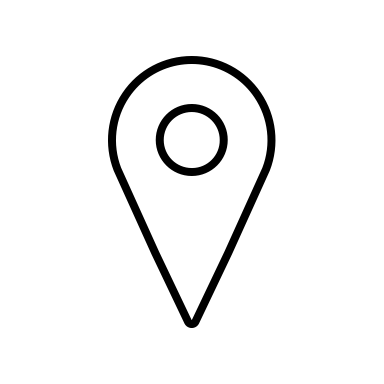 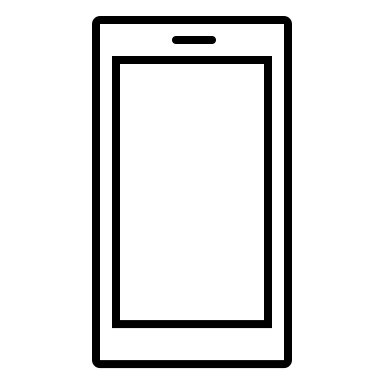 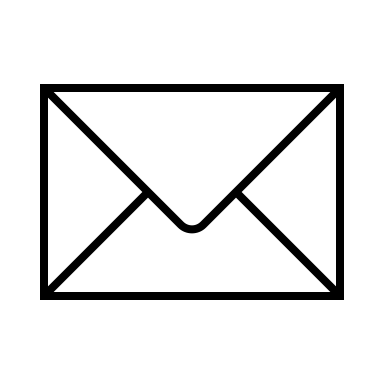 Mobile Pflege GmbHFrau Hannah LiebPflegestraße 1212034 BeispielstadtBewerbung als AlltagsbegleiterinIhre Stellenanzeige bei karrieresprung.de vom TT.MM.JJJJOrt, den TT.MM.JJJJSehr geehrte Frau Lieb,vielen Dank für das freundliche Gespräch am vergangenen Mittwoch. Es bestärkt mich in dem Wunsch, für Ihre Einrichtung tätig zu werden und älteren Menschen die Hilfe und Unterstützung angedeihen zu lassen, die sie verdienen. In den letzten Lebensjahren meines älteren Nachbarn habe ich bereits gerne ausgeholfen. Einkaufen, hier und da im Haushalt helfen und die Katze füttern – all das waren Tätigkeiten, die ich mühelos und gerne erledigt habe. Wenn die Sympathie gegeben ist, verfliegt die Zeit und fühlt sich nicht wie Arbeit an. Ob ich diese Arbeit auch in einem anderen Umfeld beruflich ausüben kann, habe ich dann in einem FSJ bei der Caritas festgestellt. Dort habe ich im Altenheim St. Marien mit älteren Menschen Erinnerungsalben angelegt, gemeinsame Spaziergänge und kleinere Ausflüge in die Umgebung unternommen.Gleichzeitig war es mir wichtig, solche Tätigkeiten auf ein solides Fundament zu stellen. Ich habe daher einen Lehrgang zur Alltagsbegleiterin nach § 43 b und § 53c abgeschlossen. Diesen habe mich mit großer Freude und sehr guten Ergebnissen absolviert. Sowohl der Lehrgangsleiter als auch der Heimleiter des St. Marien und meine Ansprechpartnerin bei der Caritas bescheinigen mir großes Einfühlungsvermögen und Herzlichkeit im Umgang mit älteren Menschen. Die Arbeit auch am Wochenende oder spät am Abend macht mir nichts aus, denn dafür habe ich frei, wenn andere arbeiten.Gerne überzeuge ich Sie bei einem persönlichen Gespräch von meinen Qualitäten und verbleibemit freundlichen Grüßen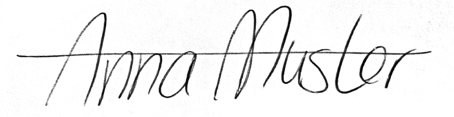 Anna Muster